RESOLUTION OF THE BOARD OF SUPERVISORS OFBENTON COUNTY, MISSISSIPPI DECLARING ITSINTENTION TO RECEIVE BIDSWHEREAS, the Board of Supervisors of Benton County, Mississippi, desires to give notice that it intends to receive bids for a new 9-1-1 System, for county use, from the lowest and best bid received.	WHEREAS, existing laws provide that proper notice of the intention of the Board to accomplish these things should be given in the manner and form required by law;	NOW, THEREFORE, BE IT RESOLVED by the Board of Supervisors of Benton County, Mississippi, as follows:That notice of the intention of the Board to receive bids for a new 9-1-1 System be given as required by law, said notice to be substantially as follows:NOTICE TO BIDDERSNotice is hereby given that sealed bids will be received by the Board of Supervisors, Benton County, Mississippi, in the office of the Clerk of the Board of Supervisors, Courthouse, 190 Ripley Avenue, Ashland, Mississippi, until 10:00 o'clock a.m., Friday, December 15, 2017.For further information concerning bids, phone 662-224-6338 -  Jimmy Gresham. The Board reserves the right to reject any or all bids, to waive any formality in bids, to accept in whole or in part such bid or bids as may be deemed in the best interest of the county.PUBLISHED BY ORDER OF THE BOARD OF SUPERVISORS OF BENTON COUNTY, MISSISSIPPI, THIS THE 31st DAY OF OCTOBER, 2017.					_______________________________					RICKY PIPKIN, PRESIDENT					BOARD OF SUPERVISORS					BENTON COUNTY, MSPublish Dates:  November 24th and 30th 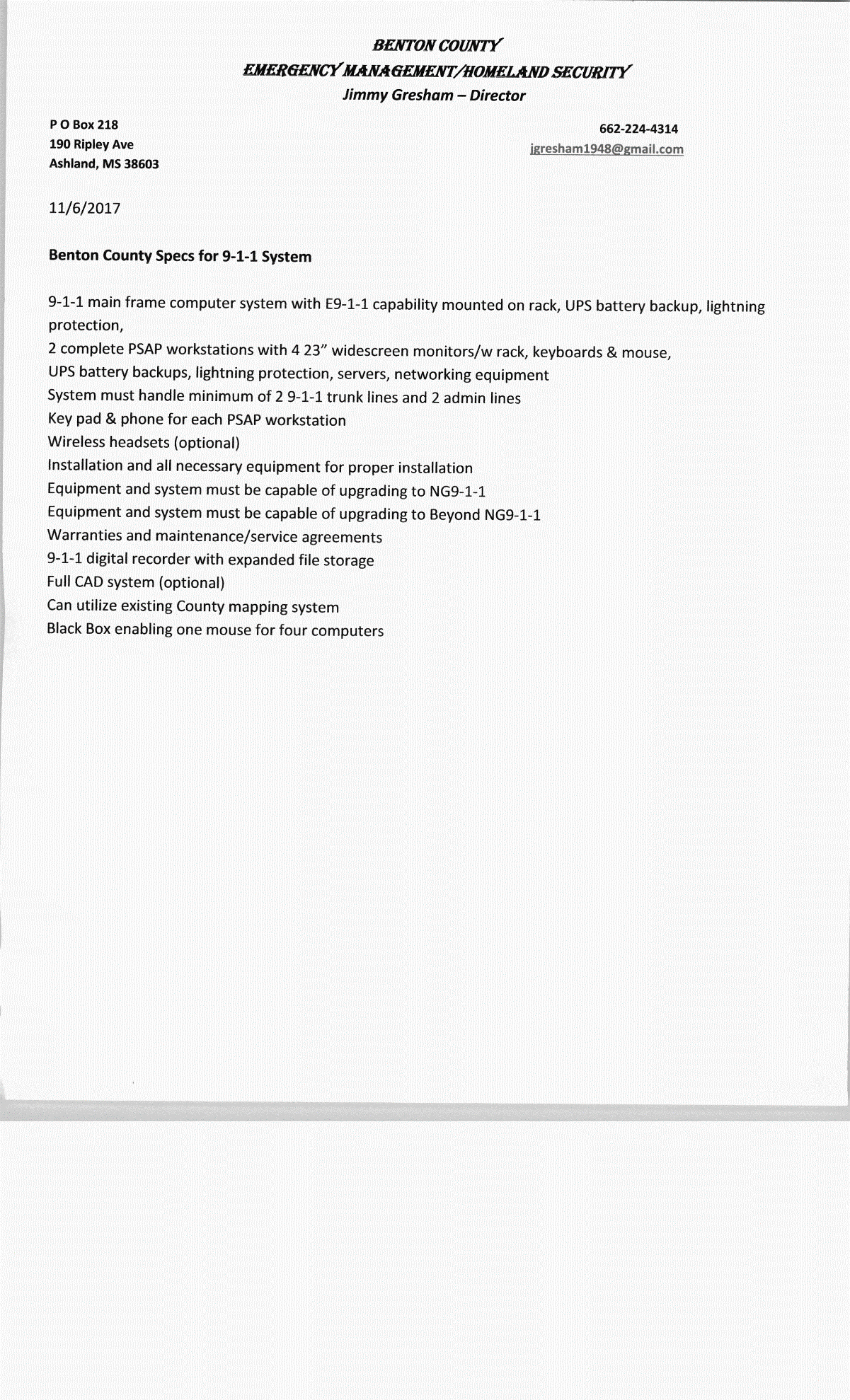 